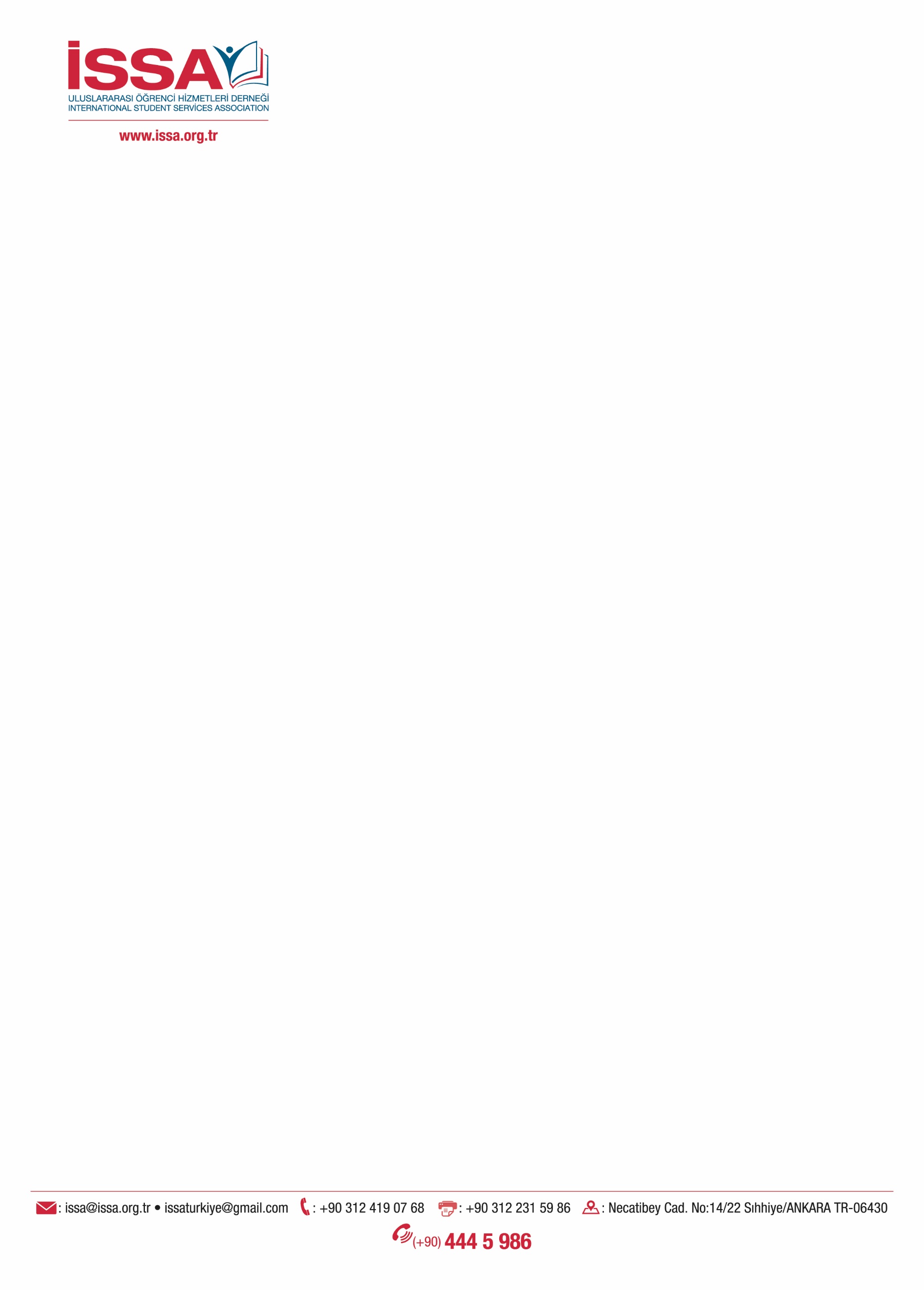 6. ISSA –İRAN TÜRK ÜNİVERSİTLERİ TANTIM GÜNLERİ (11-14 KASIM 2020 TAHRAN )11 KASIM   2020  (ÇARŞAMBA - GİDİŞ)09:50           İSTANBUL-TAHRAN  UÇUŞ  (THY / TK 0870   İSTANBUL HAVAALANI) 14:25           TAHRAN HAVAALANINA VARIŞ15:30            OTELE GİRİŞ (ESPİNAS PALACE HOTEL) 15:30-16:00 ESPİNAS PALACE HOTEL’DE KOKTEYL / 16: 30-17:30 BÜYÜKELÇİLİK GÖRÜŞMESİ (Teyit bekleniyor)19: 00-21:00  AKŞAM YEMEĞİ VE TANIŞMA12 KASIM   2020  (PERŞEMBE)  (YUNUS EMRE KÜLTÜR MERKEZİ BAHÇESİNDE)10:00-18:00   ISSA-EĞİTİM FUARI + ÖĞLE YEMEĞİ 18:00          SERBEST ZAMAN  13 KASIM   2020  (CUMA) (YUNUS EMRE KÜLTÜR MERKEZİ BAHÇESİNDE)10:00-17:00 ISSA-EĞİTİM FUARI + ÖĞLE YEMEĞİ  14:00-16:00 SEMİNER (Katılımcı üniversite ve  Acentalar Katılacak) 16:00  - 17:00  BURS ÇEKİLİŞİ VE KAPANIŞ 17 .00             SERBEST ZAMAN 14 KASIM    2020  (CUMARTESİ)04:00              HAVALANINA GİDİŞ07: 35             İSTANBUL’A UÇUŞ  (THY  / TK 879) 09:25             İSTANBUL HAVALİMANINA VARIŞ (İSTANBUL)KONAKLAMA: ESPİNAS PALACE HOTEL ( www.espinashotels.com ) Behroud Sq, Saadat Abad FUAR YERİ :  TAHRAN YUNUS EMRE KÜLTÜR MERKEZİ (www.tahran.yee.org.tr/tr )                           ADRES : Shahid Saidi Alley No : 12 Africa Str   JORDON-TAHRANİLETİŞİM :Ali Reza Saneei (İran Dernek Temsilcimiz)  Tlf: +98 912 327 73 84   /   E-posta: iran@issa.org.trDr. Dursun AYDIN (ISSA TURKEY Başkanı)   Tlf: +90 532 417 74 98 / E-posta: baskan@issa.org.tr